AGENŢIA NAŢIONALĂ PENTRU OCUPAREA FORŢEI DE MUNCĂ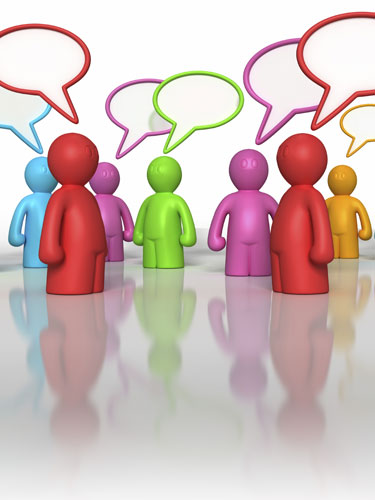 RAPORT STATISTICprivind măsurile de ocupare şi protecţie socială a persoanelor aflate în  căutarea unui loc de muncă, realizat de către Agenţia Națională pentru Ocuparea Forţei de Muncă din Republica Moldova în septembrie 201823.10.2018Nr. rând.IndicatoriПоказателиTotalВсего FemeiЖенщинAB1201.Numărul şomerilor aflaţi în evidenţă la începutul luniiЧисленность безработных состоящих на учете, в начале месяца15066760502.Şomeri înregistraţi pe parcursul luniiБезработные, зарегистрированные в течение месяца2816137003.Şomeri plasaţi în câmpul muncii pe parcursul lunii Безработные, трудоустроенные в течение месяца127868604.Şomeri ieşiţi din evidenţă pe parcursul luniiБезработные сняты с учета в течение месяца2212110205.Numărul şomerilor în evidenţă la finele lunii, (01+02-03-04)Численность безработных состоящих на учете, в конце месяца14392718706.Din care: - disponibilizaţiИз них: - уволенные в связи с высвобождением78146607Numărul şomerilor înregistraţi de la începutul anului, inclusiv cei aflaţi în evidenţă la 1.01.2018 (22386)Численность безработных зарегистрированных с начала года, в том числе те которые состояли на учете 1.01.2018 (22386)459872217908.Beneficiau  de ajutor de şomaj la începutul anuluiПолучали пособия на начало года150480209.Au intrat în plată pe parcursul perioadei de raportareПолучали пособия в течении отчетного периода135072510.A încetat plata ajutorului de şomaj pe parcursul perioadei de raportareПрекратилась выплата пособия по безработице170295911.Beneficiază de ajutor de şomaj la finele lunii de raportareПолучают пособия в конце отчетного месяца115256812.Beneficiază de alocaţie de integrare şi reintegrare profesională  la începutul anului.Получают пособие по трудоустройству на начала года. 72756613.Beneficiază de alocaţie de integrare sau reintegrare profesională de la începutul anului.Получают пособие по трудоустройству с начала года.80758514.Au încetat plata alocaţiei de integrare şi reintegrare profesională  pe parcursul perioadei de raportare (de la începutul anului)107079915.Beneficiază de alocaţie de integrare şi reintegrare profesională la finele lunii de raportareПолучают пособия по трудоустройству в конце отчетного месяца46435216.Persoane care au beneficiat de servicii de mediere a munciiЛица, которые пользовались посредническими услугами20719961017.din care: - cu statut de şomerиз них: - со статусом безработного18230892918.Persoane care au beneficiat de servicii de informare şi consiliere profesionalăЛица, которые воспользовались услугами по профессиональной ориентации 605822825619.din care: - cu statut de şomerиз них: - со статусом безработного413321999820.Şomeri care urmau cursurile de formare profesională la începutul anuluiБезработные, которые посещали курсы профессиональной подготовке в начале года 94163021.Şomeri înmatriculaţi la cursuri de formare profesională de la începutul anuluiБезработные, зачисленные на курсах профессиональной подготовки с начала года1526104622.Persoane care au absolvit cursurile de formare profesională de la începutul anuluiЛица, прошедшие курсы профессиональной подготовки с начала года1629110723.Persoane care urmează cursurile la finele lunii de raportareЛица, которые посещают курсы в конце месяца76852924.Şomeri ocupaţi la lucrări publice de la începutul anului Численность безработных, занятых на общественных работах с начала года 157440425.din care: - ocupaţi la finele lunii de raportareиз них: - заняты в конце отчетного месяца47712226.Cheltuieli pentru acordarea ajutorului de şomaj, mii leiРасходы для выплаты пособий по безработице, тыс. лей21053,82x27.Cheltuieli pentru formarea profesională, mii leiРасходы по профессиональной подготовке, тыс. лей8161,95x28.Cheltuieli pentru stimularea antrenării la lucrări publice, mii leiРасходы для стимулирования оплачиваемых общественных работ6482,78x29.Cheltuieli pentru plata indemnizaţiei de integrare sau reintegrare profesională, mii leiРасходы для выплаты единовременного пособия по трудоустройство4331,71x30.Cheltuieli totale calculate din Fondul de şomaj, mii leiСумма подсчитанных  расходов из Фонда по безработице40028,27x31.Numărul şomerilor înregistraţi de la începutul anuluiЧисленность безработных зарегистрированных с начала года236011120632.Numărul şomerilor plasaţi în câmpul muncii de la începutul anuluiЧисленность трудоустроенных безработных с начала года11318557633.Numărul locurilor vacante înregistrate de la începutul anuluiЧисло вакантных мест зарегистрированных  с начала года37674x34.Numărul locurilor vacante la finele lunii de raportareЧисло вакантных мест в конце отчетного месяца13123x35.Din care: - pentru persoane cu studii superioareИз них: - для лиц с высшим образованием2113x36.pentru persoane cu studii mediiдля лиц со средним образованием11010x37.Din rândul 34:  – pentru muncitoriИз 34 строки: - для рабочих9726x38.Mărimea medie a ajutorului de şomaj, leiСредний размер пособия по безработице, лей1490,92x